BESTÄLLNING AV FILIALAnvisningar för beställning av filialFörutom uppgifterna i formuläret behöver vi följande handlingar:Bevis för det utländska företaget som visar att det är behörigen bildat och registrerat samt driver näringsverksamhet i sitt hemland. Beviset får ej vara äldre än 6 månader.Handling som visar vem/vilka som har rätt att företräda det utländska företaget.Bestyrkt kopia av bolagsordning, stadgar eller motsvarande grunddokument, som visar det utländska företagets verksamhet.Bestyrkt kopia av det utländska företagets och i förekommande fall dess moderföretags årsredovisningshandlingar för de två senaste räkenskapsåren.Bevis att det utländska företaget inte är i konkurs. (Konkursfrihetsbevis eller certificate of good standing bör vara utfärdat av en myndighet. I länder där man ej kan få intyg från myndighet vänder man sig till notarius publicus, revisor eller liknande för att få ett motsvarande intyg.)Kopia av pass för person som ej är bosatt/folkbokförd i Sverige.Anvisningar till formuläretDet utländska företaget. Här anges det utländska företagets namn, registreringsnummer, namn på det register där företaget är registrerat samt namn och kontaktuppgifter på person hos företaget som kan kontaktas vid eventuella frågor. Verkställande direktören i den svenska filialen skall ha fullmakt från det utländska företaget att företräda företaget i alla frågor som rör verksamheten i Sverige. Denna fullmakt, som vi upprättar, skall undertecknas av någon eller några som har rätt att företräda det utländska företaget. Ni behöver här bara ange den eller de som skall underteckna fullmakten, inte alla firmatecknare.Kapital. För aktiebolag eller motsvarande bolag måste uppgift lämnas om hur stort kapital bolaget har och hur mycket av detta som inbetalats.Verksamhet. Det utländska bolagets verksamhet.Räkenskapsår. Filialen har vanligtvis samma räkenskapsår som det utländska bolaget.Namn. Filialens firma/namn registreras centralt för hela Sverige i Filialregistret och måste särskilja sig från andra befintliga filialer, aktiebolag och varumärken. Firman skall innehålla det utländska företagets namn med angivande av företagsform, t.ex. Ltd eller GmbH, tillägg av ordet filial och en tydlig uppgift om det utländska bolagets nationalitet. Bolagsnamnet måste således innehålla ordet filial. Det skall vara en vedertagen nationalitetsangivelse och förkortningar godtas normalt inte (undantag USA för Amerikas Förenta Stater). Att filialen är svensk kan men måste inte skrivas ut i firman. Om en utländsk koncern redan är verksam i Sverige måste man tänka på att det filialsökande bolaget kan behöva medgivande till filialregistreringen från ett eller flera koncernbolag, som är registrerade som svenska aktiebolag eller som har varumärkesregistrering. Säte och postadress skall vara i Sverige.Verksamhet. Filialens verksamhet måste utgöra del av eller vara samma som det utländska bolagets verksamhet.Verkställande direktör. Filialen skall stå under ledning av en verkställande direktör som är bosatt inom EES, inte är minderårig eller har förvaltare enligt 11 kap 7 § föräldrabalken och ej är i konkurs. För eventuell VD gäller samma villkor. Bara en VD kan utses. Är VD bosatt utanför Sverige skall en delgivningsbar person utses. Vi tillhandahåller sådan service mot arvode. NOTERA att VD alltid skall ha rätt att teckna det utländska företagets firma med de risker som detta medför.Revisor. Fr.o.m. 1 nov 2010 är revisionsplikten frivillig inom vissa gränser. Nystartade filialer behöver inte ha revisor under de två första räkenskapsåren. Om revisor väljs får han/hon inte vara släkt eller sambo med styrelsemedlem, ej heller vara med i styrelsen. Revisorn måste vara auktoriserad eller godkänd, liksom i förekommande fall alla revisorssuppleanter. När revisionsbolag anges som revisor skall bolagets organisationsnummer och den huvudansvarige revisorns namn och personnummer anges.Delgivningsbar person. Om VD och eventuell VD ej är bosatta i Sverige krävs en i Sverige bosatt person som kan ta emot officiella delgivningar. Vi tillhandahåller sådan service mot arvode.Ej fullföljt ärende debiteras. Beställarens kontaktperson (tillställs alla handlingar och är betalningsansvarig) Beställarens kontaktperson (tillställs alla handlingar och är betalningsansvarig) Beställarens kontaktperson (tillställs alla handlingar och är betalningsansvarig) Beställarens kontaktperson (tillställs alla handlingar och är betalningsansvarig) Beställarens kontaktperson (tillställs alla handlingar och är betalningsansvarig)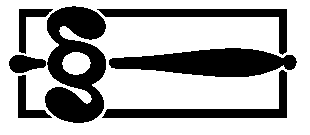 Gatuadress/Box e. dyl.Gatuadress/Box e. dyl.Telefonnr, dagtidTelefonnr, dagtidTelefonnr, dagtidPostnummer och postadressPostnummer och postadressMobilnrMobilnrMobilnrE-postE-postE-postE-postE-postDET UTLÄNDSKA FÖRETAGETDET UTLÄNDSKA FÖRETAGETDET UTLÄNDSKA FÖRETAGETDET UTLÄNDSKA FÖRETAGETDET UTLÄNDSKA FÖRETAGETDET UTLÄNDSKA FÖRETAGETDET UTLÄNDSKA FÖRETAGETDET UTLÄNDSKA FÖRETAGETDET UTLÄNDSKA FÖRETAGETDET UTLÄNDSKA FÖRETAGETNamnNamnNamnNamnNamnNamnRegistreringsnr.Registreringsnr.Registreringsnr.Registreringsnr.Namn på det utländska register där företaget är registreratNamn på det utländska register där företaget är registreratNamn på det utländska register där företaget är registreratNamn på det utländska register där företaget är registreratNamn på det utländska register där företaget är registreratNamn på det utländska register där företaget är registreratNamn på det utländska register där företaget är registreratNamn på det utländska register där företaget är registreratNamn på det utländska register där företaget är registreratNamn på det utländska register där företaget är registreratRegistrerad adress (gata, box, stad)Registrerad adress (gata, box, stad)Registrerad adress (gata, box, stad)Registrerad adress (gata, box, stad)Registrerad adress (gata, box, stad)Registrerad adress (gata, box, stad)LandLandLandLandFirmatecknare Firmatecknare Firmatecknare Firmatecknare Firmatecknare Firmatecknare Firmatecknare Firmatecknare Firmatecknare Firmatecknare Kapital     	varav inbetaltKapital     	varav inbetaltKapital     	varav inbetaltKapital     	varav inbetaltKapital     	varav inbetaltKapital     	varav inbetaltVarav inbetaltVarav inbetaltVarav inbetaltVarav inbetaltVerksamhetVerksamhetVerksamhetVerksamhetVerksamhetVerksamhetVerksamhetVerksamhetVerksamhetVerksamhetRäkenskapsår       31/1    28/2    31/3    30/4    31/5    30/6    31/7    31/8    30/9    31/10    30/11     31/12   eller annat       Räkenskapsår       31/1    28/2    31/3    30/4    31/5    30/6    31/7    31/8    30/9    31/10    30/11     31/12   eller annat       Räkenskapsår       31/1    28/2    31/3    30/4    31/5    30/6    31/7    31/8    30/9    31/10    30/11     31/12   eller annat       Räkenskapsår       31/1    28/2    31/3    30/4    31/5    30/6    31/7    31/8    30/9    31/10    30/11     31/12   eller annat       Räkenskapsår       31/1    28/2    31/3    30/4    31/5    30/6    31/7    31/8    30/9    31/10    30/11     31/12   eller annat       Räkenskapsår       31/1    28/2    31/3    30/4    31/5    30/6    31/7    31/8    30/9    31/10    30/11     31/12   eller annat       Räkenskapsår       31/1    28/2    31/3    30/4    31/5    30/6    31/7    31/8    30/9    31/10    30/11     31/12   eller annat       Räkenskapsår       31/1    28/2    31/3    30/4    31/5    30/6    31/7    31/8    30/9    31/10    30/11     31/12   eller annat       Räkenskapsår       31/1    28/2    31/3    30/4    31/5    30/6    31/7    31/8    30/9    31/10    30/11     31/12   eller annat       Räkenskapsår       31/1    28/2    31/3    30/4    31/5    30/6    31/7    31/8    30/9    31/10    30/11     31/12   eller annat       DEN SVENSKA FILIALENDEN SVENSKA FILIALENDEN SVENSKA FILIALENDEN SVENSKA FILIALENDEN SVENSKA FILIALENDEN SVENSKA FILIALENDEN SVENSKA FILIALENDEN SVENSKA FILIALENDEN SVENSKA FILIALENDEN SVENSKA FILIALENNamnNamnNamnNamnAdressAdressAdressAdressAdressAdressPostadressPostadressPostadressPostadressSäteSäteSäteSäteSäteSäteVerksamhetVerksamhetVerksamhetVerksamhetVerksamhetVerksamhetVerksamhetVerksamhetVerksamhetVerksamhetRäkenskapsår       31/1    28/2    31/3    30/4    31/5    30/6    31/7    31/8    30/9    31/10    30/11     31/12   eller annat       Räkenskapsår       31/1    28/2    31/3    30/4    31/5    30/6    31/7    31/8    30/9    31/10    30/11     31/12   eller annat       Räkenskapsår       31/1    28/2    31/3    30/4    31/5    30/6    31/7    31/8    30/9    31/10    30/11     31/12   eller annat       Räkenskapsår       31/1    28/2    31/3    30/4    31/5    30/6    31/7    31/8    30/9    31/10    30/11     31/12   eller annat       Räkenskapsår       31/1    28/2    31/3    30/4    31/5    30/6    31/7    31/8    30/9    31/10    30/11     31/12   eller annat       Räkenskapsår       31/1    28/2    31/3    30/4    31/5    30/6    31/7    31/8    30/9    31/10    30/11     31/12   eller annat       Räkenskapsår       31/1    28/2    31/3    30/4    31/5    30/6    31/7    31/8    30/9    31/10    30/11     31/12   eller annat       Räkenskapsår       31/1    28/2    31/3    30/4    31/5    30/6    31/7    31/8    30/9    31/10    30/11     31/12   eller annat       Räkenskapsår       31/1    28/2    31/3    30/4    31/5    30/6    31/7    31/8    30/9    31/10    30/11     31/12   eller annat       Räkenskapsår       31/1    28/2    31/3    30/4    31/5    30/6    31/7    31/8    30/9    31/10    30/11     31/12   eller annat       Verkställande direktör; namnVerkställande direktör; namnVerkställande direktör; namnVerkställande direktör; namnVerkställande direktör; namnVerkställande direktör; namnVerkställande direktör; namnVerkställande direktör; namnPersonnr. eller födelsedatumPersonnr. eller födelsedatumAdressAdressAdressPostadressPostadressPostadressPostadressPostadressBosatt i Sverige  Annat land:      Bosatt i Sverige  Annat land:      Vice verkställande direktör (om sådan utsetts); namnVice verkställande direktör (om sådan utsetts); namnVice verkställande direktör (om sådan utsetts); namnVice verkställande direktör (om sådan utsetts); namnVice verkställande direktör (om sådan utsetts); namnVice verkställande direktör (om sådan utsetts); namnVice verkställande direktör (om sådan utsetts); namnVice verkställande direktör (om sådan utsetts); namnPersonnr. eller födelsedatumPersonnr. eller födelsedatumAdressAdressAdressPostadressPostadressPostadressPostadressPostadressBosatt i Sverige  Annat land:      Bosatt i Sverige  Annat land:      Revisor, godkänd eller auktoriserad (om sådan utsetts)Revisor, godkänd eller auktoriserad (om sådan utsetts)Revisor, godkänd eller auktoriserad (om sådan utsetts)Revisor, godkänd eller auktoriserad (om sådan utsetts)Revisor, godkänd eller auktoriserad (om sådan utsetts)Revisor, godkänd eller auktoriserad (om sådan utsetts)Revisor, godkänd eller auktoriserad (om sådan utsetts)Revisor, godkänd eller auktoriserad (om sådan utsetts)Revisor, godkänd eller auktoriserad (om sådan utsetts)Revisor, godkänd eller auktoriserad (om sådan utsetts)PersonnummerTilltals- och efternamnTilltals- och efternamnTilltals- och efternamnTilltals- och efternamnTilltals- och efternamnTilltals- och efternamnTilltals- och efternamnTilltals- och efternamn Ordinarie SuppleantRevisionsbolagAdressAdressAdressAdressAdressAdressPostadressPostadressPostadressPersonnummerTilltals- och efternamnTilltals- och efternamnTilltals- och efternamnTilltals- och efternamnTilltals- och efternamnTilltals- och efternamnTilltals- och efternamnTilltals- och efternamn Ordinarie SuppleantRevisionsbolagAdressAdressAdressAdressAdressAdressPostadressPostadressPostadressDelgivningsbar person (om VD/vice VD ej är bosatt i Sverige)Delgivningsbar person (om VD/vice VD ej är bosatt i Sverige)Delgivningsbar person (om VD/vice VD ej är bosatt i Sverige)Delgivningsbar person (om VD/vice VD ej är bosatt i Sverige)Delgivningsbar person (om VD/vice VD ej är bosatt i Sverige)Delgivningsbar person (om VD/vice VD ej är bosatt i Sverige)Delgivningsbar person (om VD/vice VD ej är bosatt i Sverige)Delgivningsbar person (om VD/vice VD ej är bosatt i Sverige)Delgivningsbar person (om VD/vice VD ej är bosatt i Sverige)Delgivningsbar person (om VD/vice VD ej är bosatt i Sverige)PersonnummerTilltals- och efternamnTilltals- och efternamnTilltals- och efternamnTilltals- och efternamnTilltals- och efternamnTilltals- och efternamnTilltals- och efternamnTilltals- och efternamnTilltals- och efternamnAdressAdressAdressAdressAdressAdressAdressPostadressPostadressPostadress